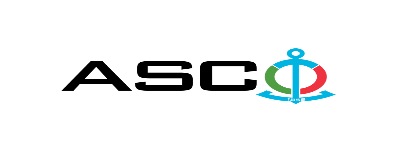 “AZƏRBAYCAN XƏZƏR DƏNİZ GƏMİÇİLİYİ” QAPALI SƏHMDAR CƏMİYYƏTİNİN№ AM025/2023 nömrəli 06.03.2023-cü il tarixində şirkətin balansında olan DND-nın “Balakən” və “Bərdə” bərə gəmilərinin MAN D2876LE301 köməkçi mühərriklərinin ehtiyat hissələrinin satınalınması məqsədilə keçirdiyiAÇIQ MÜSABİQƏNİN QALİBİ HAQQINDA BİLDİRİŞ                                                              “AXDG” QSC-nin Satınalmalar KomitəsiSatınalma müqaviləsinin predmetiŞirkətin balansında olan DND-nın “Balakən” və “Bərdə” bərə gəmilərinin MAN D2876LE301 köməkçi mühərriklərinin ehtiyat hissələrinin satınalınmasıQalib gəlmiş şirkətin (və ya fiziki şəxsin) adı“Çinar-M” MMCMüqavilənin qiyməti161 662.36 AZNMalların tədarük şərtləri (İncotresm-2010) və müddətiDDP Bakıİş və ya xidmətlərin yerinə yetirilməsi müddəti45 gün